Ángela María García Grosso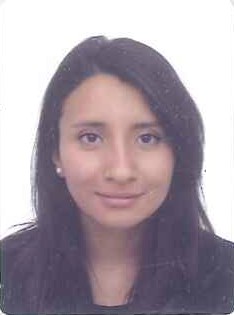 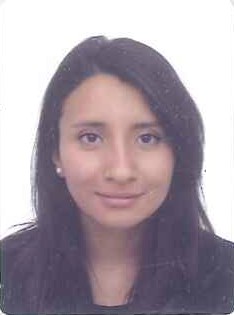 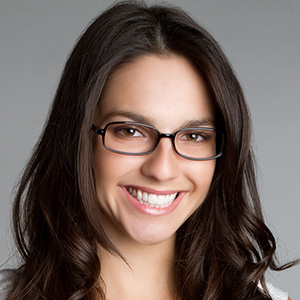 101609196113 de Dic. De 19963005559797Cra. 72b  No. 23 c 86BogotáSolteraangel.s.123@hotmail.comPERFIL PROFESIONALEgresada de maquillaje artístico. Conocimientos en diseño gráfico, maquillaje básico, peinado básico y efectos especiales para cine y teatro. Experiencia en atención al cliente, ventas y traducción.  Me caracterizo por mis habilidades de  comunicación, trabajo en equipo y responsabilidad. Actualmente tengo un nivel avanzado de inglés y cuento con conocimientos básicos de francés y lenguaje de señas.FORMACIÓN ACADÉMICAFORMACIÓN UNIVERSITARIAMaquillaje Artístico. LCI. Bogotá. Primer CuatrimestreSECUNDARIABachiller académico. Colegio Gimnasio Los Pinos. Bogotá. 2014CURSOSInglés: Aprendizaje autodidacta del idioma Examen Oficial EILTS. Nivel C1- Porcentaje 6.5 Avanzado nivel oral y escrito. Colegio Gimnasio Los Pinos. Bogotá 2014          Francés: Conocimientos básicos. Alianza Francesa. Bogotá 2015EXPERIENCIA LABORALArchivadora Seguro Social. Gold RH. 2015-2016. Helen Nudelman (571) 7443098.REFERENCIAS FAMILIARESOscar Alberto García. Administrador de Empresas. Padre. Acción Salud. 3212108550
Sonia Rocío Grosso. Administradora Hospitalaria. Madre. Salud Total 3138282474REFERENCIAS PERSONALESPatricia Sierra. Ingeniera de Sistemas. 3204889440Claudia Sarmiento. Trabajadora Social. 3212093952ANGELA MARÍA GARCÍA GROSSO_________________________________________
Ángela María García GrossoMaquillaje ArtísticoLCI BogotáC.C 1016091961 de Bogotá